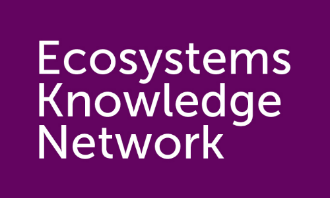 Application for the post of Administrator and Operations Support About youWhy are you interested in this job vacancy? (Maximum 150 words.)With reference to the Person Specification, why do you think that you have the experience and aptitudes required for this job? (Maximum 350 words.)If you were offered the job during December, when could you start?Once complete, please save and email this form and your CV (including details of two references who know you in a professional capacity) to admin@ecosystemsknowledge.net Please submit attachments in the following format:Surname_Firstname_CVSurname_Firstname_ApplicationFirst nameMiddle namesSurnameEmail addressTelephone numberAddress